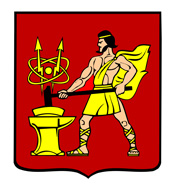 АДМИНИСТРАЦИЯ ГОРОДСКОГО ОКРУГА ЭЛЕКТРОСТАЛЬМОСКОВСКОЙ ОБЛАСТИПОСТАНОВЛЕНИЕ_________15.04.2020__ №______250/4_____О внесении изменений в постановление Администрации городского округа Электросталь Московской области от 27.03.2020 № 217/3 «О создании Оперативного штаба по проведению санитарно-противоэпидемических (профилактических) мероприятий по предупреждению распространения новой коронавирусной инфекции (COVID-2019) на территории городского округа Электросталь Московской области»В соответствии с Федеральным законом от 06.01.2003 №131-ФЗ «Об общих принципах организации местного самоуправления в Российской Федерации», поручением Председателя Правительства Российской Федерации от 18.03.2020 № ММ-П12-1950, постановлением Губернатора Московской области от 12.03.2020 № 108-ПГ «О введении в Московской области режима повышенной готовности для органов управления и сил Московской областной системы предупреждения и ликвидации чрезвычайных ситуаций и некоторых мерах по предотвращению распространения новой коронавирусной инфекции (COVID-2019) на территории Московской области», Уставом городского округа Электросталь Московской области, в целях устойчивого развития экономики городского округа Электросталь Московской области в условиях действия режима повышенной готовности, Администрация городского округа Электросталь Московской области, ПОСТАНОВЛЯЕТ:1. Переименовать Оперативный штаб по проведению санитарно-противоэпидемических (профилактических) мероприятий по предупреждению распространения новой коронавирусной инфекции (COVID-2019) на территории городского округа Электросталь Московской области в Оперативный штаб по проведению санитарно-противоэпидемических (профилактических) мероприятий по предупреждению распространения новой коронавирусной инфекции (COVID-2019) и повышению устойчивого экономического развития на территории городского округа Электросталь Московской области в этот период. 2. В указанной части внести изменения в наименование и в пункт 1 постановления Администрации городского округа Электросталь Московской области от 27.03.2020        № 217/3.3. Приложения 1 и 2 постановления Администрации городского округа Электросталь Московской области от 27.03.2020 № 217/3 изложить в редакции приложений 1 и 2 к настоящему постановлению.4. Опубликовать настоящее постановление в газете «Официальный вестник» и разместить на официальном сайте городского округа Электросталь Московской области по адресу: www.electrostal.ru.5. Источником финансирования публикации принять денежные средства, предусмотренные в бюджете городского округа Электросталь Московской области по подразделу 0113 «Другие общегосударственные вопросы» раздела 0100.6. Контроль за выполнением постановления возложить на заместителей Главы Администрации городского округа Электросталь Московской области Пак Т.Л. и Хомутова А.Д.Глава городского округа						                           В.Я. ПекаревПриложение № 1 к постановлению                                                                                  Администрации городского округа                                                                                  Электросталь Московской области                                                                                  от «_15__» _04.2020_ № ___250/4_СоставОперативного штаба по проведению санитарно-противоэпидемических (профилактических) мероприятий по предупреждению распространения новой коронавирусной инфекции (COVID-2019) и повышению устойчивого экономического развития на территории городского округа Электросталь Московской области в этот периодВерно:Начальник отдела по делам ГО и ЧСУправления по территориальной безопасностиАдминистрации городского округа                                                                    Е.А. КурневПриложение № 2 к постановлениюАдминистрации городского округаЭлектросталь Московской областиот «_ 15 _» 04.2020____ № _250/4_   ПОЛОЖЕНИЕоб Оперативном штабе по проведению санитарно-противоэпидемических (профилактических) мероприятий по предупреждению распространения новой коронавирусной инфекции (COVID-2019) и повышению устойчивого экономического развития на территории городского округа Электросталь                                          Московской области в этот периодОперативный штаб по проведению санитарно-противоэпидемических (профилактических) мероприятий по предупреждению распространения новой коронавирусной инфекции (COVID-2019) и повышению устойчивого экономического развития на территории городского округа Электросталь Московской области в этот период (далее - Оперативный штаб) образован в целях рассмотрения вопросов, связанных с предупреждением распространения коронавирусной инфекции (COVID-19), разработки и реализации мероприятий, направленных на повышение устойчивости развития финансового сектора и отдельных отраслей экономики в городском округе Электросталь Московской области, в том числе связанных с распространением коронавирусной инфекции, на период действия режима повышенной готовности для органов управления и сил Московской областной системы предупреждения и ликвидации чрезвычайных ситуаций по предотвращению распространения новой коронавирусной инфекции (COVID-2019) на территории Московской области, введенного в соответствии с постановлением Губернатора Московской области от 12.03.2020 № 108-ПГ «О введении в Московской области режима повышенной готовности для органов управления и сил Московской областной системы предупреждения и ликвидации чрезвычайных ситуаций и некоторых мерах по предотвращению распространения новой коронавирусной инфекции (COVID-2019) на территории Московской области».Оперативный штаб в своей деятельности руководствуется Конституцией Российской Федерации, федеральными конституционными законами, федеральными законами, указами и распоряжениями Президента Российской Федерации, постановлениями и распоряжениями Правительства Российской Федерации, постановлениями Главного государственного санитарного врача Российской Федерации, Уставом Московской области, законами Московской области, постановлениями и распоряжениями Губернатора Московской области, постановлениями и распоряжениями Правительства Московской области, предписаниями Главного государственного санитарного врача по Московской области, муниципальными нормативными правовыми актами городского округа Электросталь Московской области и настоящим Положением.Основными задачами Оперативного штаба являются:рассмотрение проблем деятельности подведомственных организаций и структурных подразделений Администрации городского округа, в связи спространением коронавирусной инфекции (COVID-19);выработка предложений по проведению мероприятий, направленных на предупреждение распространения коронавирусной инфекции (COVID-19) на территории городского округа;разработка и реализация мероприятий, направленных на повышение устойчивости развития финансового сектора и отдельных отраслей экономики городского округа.Оперативный штаб для выполнения указанной задачи осуществляет следующие функции:обеспечение взаимодействия структурных подразделений и функциональных (отраслевых) органов Администрации городского округа Электросталь Московской области, подведомственных учреждений, иных органов и организаций при проведении мероприятий, направленных на повышение устойчивости развития финансового сектора и отдельных отраслей экономики Московской области, в том числе связанных с распространением коронавирусной инфекции;рассмотрение информации и предложений, поступивших от руководителей структурных подразделений и функциональных (отраслевых) органов Администрации городского округа Электросталь Московской области, подведомственных учреждений, иных органов и организаций по вопросам проведения мероприятий, направленных на повышение устойчивости развития финансового сектора и отдельных отраслей экономики Московской области, в том числе связанных с распространением коронавирусной инфекции;разработка предложений по вопросам проведения мероприятий, направленных на повышение устойчивости развития финансового сектора и отдельных отраслей экономики Московской области, в том числе связанных с распространением коронавирусной инфекции;осуществление контроля за исполнением принятых Оперативным штабом решений, а также за ходом реализации мероприятий, предусмотренных Планом мероприятий по обеспечению устойчивого развития экономики и социальной стабильности городского округа Электросталь Московской области в 2020 году.3.4 организация взаимодействия с органами и организациями, осуществляющими федеральный государственный санитарно-эпидемиологический надзор, органами исполнительной власти Московской области, организациями и предприятиями городского округа.4. Для решения задач, предусмотренных настоящим документом, Оперативный штаб вправе:4.1.	запрашивать и получать необходимую информацию у подведомственных подразделений (филиалов, организаций), а также организаций и предприятий, осуществляющих производственную деятельность на территории городского округа;4.2.	направлять своих представителей для участия в мероприятиях, проводимых органами государственной власти и местного самоуправления по вопросам, касающимся задач Оперативного штаба;4.3.	привлекать к работе специалистов в соответствующих сферах деятельности;4.4.	организовывать взаимодействие с органами и организациями Роспотребнадзора, здравоохранения, организациями и предприятиями городского округа;4.5.	для приема информации в круглосуточном режиме привлекать ответственного (назначенного) дежурного;4.6.	ежедневно представлять Главе городского округа доклад о количестве заболевших новой коронавирусной инфекцией на территории городского округа и принимаемых мерах.5.     В состав Оперативного штаба входит председатель Оперативного штаба, заместителя председателя Оперативного штаба, секретарь Оперативного штаба и члены Оперативного штаба.6.     Заседания Оперативного штаба проводятся по мере необходимости.7.	Заседания Оперативного штаба проводит его председатель или один из его заместителей.8.	Решения Оперативного штаба оформляются протоколом, который подписывается председательствующим на заседании, и направляется Главе городского округа.9. Протокол Оперативного штаба ведется секретарем.Верно:Начальник отдела по делам ГО и ЧСУправления по территориальной безопасностиАдминистрации городского округа                                                                    Е.А. Курнев№п/пДолжность руководителя учреждения,организации, службы, Ф.И.О.руководителяСпособоповещенияПредседатель Оперативного штабаПредседатель Оперативного штабаПредседатель Оперативного штабаПредседатель Оперативного штаба1Глава городского округа ПекаревВладимир Яновичт.р. 577-08-39 т.м. 8-985-726-50-44т.м. 8-925-386-40-04Заместители председателя Оперативного штабаЗаместители председателя Оперативного штабаЗаместители председателя Оперативного штабаЗаместители председателя Оперативного штабаПервый Заместитель Главы Администрации городского округа ВолковаИннаЮрьевнат.р. 571-98-70т.м. 8-926-824-96-26Первый Заместитель Главы Администрации городского округаФедоров Александр Владимировичт.р. 571-98-76Начальник территориального отдела Управления Федеральной службы по надзору в сфере защиты прав потребителей и благополучия человека по Московской области  в Ногинском районе, городах Балашиха, Реутов, Черноголовка и Электросталь, член санитарно-противоэпидемической комиссии АдминистрацииЛетенковаЕленаПетровнат.р.8-496-515-12-49т.д.8-496-514-74-83т.м.8-916-970-26-87т.м. 8-903-207-84-15Члены Оперативного штабаЧлены Оперативного штабаЧлены Оперативного штабаЧлены Оперативного штабаЗаместитель Главы Администрации городского округа – председатель санитарно-противоэпидемической  комиссии Администрации, член КЧС и ОПБПакТатьяна Леонидовнат.р. 571-98-66т.м. 8-906-750-42-87Заместитель Главы Администрации городского округа – первый заместитель председателя КЧС и ОПБ, председатель эвакуационной комиссииХомутов АлександрДмитриевичт.р.571-98-65т.м. 8-962-950-23-65Заместитель Главы Администрации городского округа – член санитарно-противоэпидемической  комиссии Администрации, руководитель  спасательной  службы  торговли, питания и обеспечения ГСМ обеспечения мероприятий ГОСоколоваСветланаЮрьевнат.р. 571-99-00т.р. 572-56-93т.м. 8-903-129-74-29Заместитель Главы Администрации городского округа – заместитель председателя санитарно-противоэпидемической  комиссии Администрации, руководитель  автодорожной, обеззараживания территории и сооружений спасательной  службы обеспечения мероприятий  гражданской обороны Денисов Владимир Анатольевичт.р. 571-98-62т.м. 8-915-123-17-46Заместитель Главы Администрации городского округа – руководитель спасательной  службы защиты материальных и культурных ценностей обеспечения мероприятий  гражданской обороныКокуноваМарианна Юрьевнат.р. 571-99-25т.д. 573-65-04т.м. 8-925-536-61-05т.м. 916-177-38-24Заместитель Главы Администрации городского округа - руководитель коммунально-технической спасательной службы обеспечения мероприятий гражданской обороныБорисовАлексейЮрьевичт.р. 571-98-58 т.р. 573-31-31т.м. 8-917-578-01-36Начальник Управления городского жилищного и коммунального хозяйства ГрибановГригорий Юрьевичт.р. 571- 98-38т.м. 8-926-651-33-13Начальник Управления образования Администрации городского округа, член санитарно-противоэпидемической комиссии АдминистрацииМитькинаЕленаИвановнат.р. 573-15-84т.д. 576-15-74т.м. 8-925-991-34-56Начальник Управления по культуре и делам молодежи Администрации городского округа  Бобков Сергей Андреевичт.р. 573-00-53т.м. 8-926-840-87-36Начальник Управления по физической культуре и спорту Администрации городского округа, член санитарно-противоэпидемической комиссии АдминистрацииСметанина ЮлияВалерьевнат.р. 573-29-18т.м. 8-926-709-61-75Начальник финансового управления Администрации городского округа Бузурная Ирина Викторовнат.р. 571-99-40Начальник экономического управления Администрации городского округа ЕфановФилиппАлександровичт.р. 571-98-18Депутат Совета депутатов городского округа Электросталь Московской областиШапарный Виталий Эдуардовичт.м. 8-916-328-28-68Прокурор городаАндреевДенис Владимировичт.м. 8-905-571-75-15Заместитель прокуратура города Углов Олег Анатольевичт.д.с. 572-64-54т.м. 8-965-278-84-18Начальник УМВД России по городскому округу Электросталь Московской областиЛавровРоманСавельевичт.д.с. 573-51-11т.р. 573-44-66т.м. 8-916-496-68-29Заместитель начальника УМВД России по городскому округу Электросталь Московской области, член санитарно -противоэпидемической комиссии АдминистрацииСоснин Алексей  Викторовичт.р. 573-27-02Начальник отдела надзорной деятельности по г.о. Электросталь управления надзорной деятельности и профилактической работы Главного управления МЧС России по Московской областиНевзоровВиталий Анатольевичт.р. 573-80-25Главный врач Ногинского филиала              ФБУЗ «Центр гигиены и эпидемиологии в Московской области»ШугароваОльга Николаевнат.р. 8-496-515-23-12Начальник Электростальского управления социальной защиты населения Министерства социального развития населения Московской области      	СитниковаОльга Михайловна   т.р. 572-61-87т.д. 572-66-49т.м. 8-916-132-39-19                                                          Начальник Управления по территориальной безопасности Администрации городского округаЦацорин Геннадий Васильевичт.р. 571-99-69т.м. 8-916-029-87-88Главный врач ГБУЗ МО «ЭЦГБ» -член санитарно-противоэпидемической комиссии Администрации, руководитель медицинской спасательной службы обеспечения мероприятий гражданской обороныАфонинАлександрВячеславовичт.р. 576-97-00т.м. 8-926-698-00-33Заведующая Электростальской подстанцией Центрального филиала ГБУЗ МО «Московская областная ССМП» ЖвакинаАнна Юрьевнат.д.  574-61-77т.м. 8-916-711-21-75Руководитель межрегионального управления №21 ФМБА России, член санитарно-противоэпидемической комиссии АдминистрацииГубанёваНатальяКонстантиновнат.р. 575-02-59т.д. 8-496-511-94-39т.м. 8-905-507-34-03Главный врач МСЧ АО «МЗ «Электросталь»Грошков Александр Михайловичт.р. 8-496-573-39-33Начальник ФГБУЗ «ЦМСЧ-21» ФМБА России, член санитарно-противоэпидемической комиссии АдминистрацииАрапханова МаремЯкубовнат.р. 577-36-17т.м. 8-928-099-70-80Генеральный директор                                   ПАО «Машиностроительный завод»Дарьин Игорь Викторовичт.р. 8-495-702-99-01Заместитель генерального директора по безопасности ПАО «Машиностроительный завод»Бозин Виктор Геннадьевичт.р. 8-495-702-99-01Секретарь Оперативного штабаСекретарь Оперативного штабаСекретарь Оперативного штабаСекретарь Оперативного штабаНачальник отдела по социальным вопросамРыбаковаНаталья Владимировнат.р. 571-98-40